February 2020Dear Colleague,Thank you for taking the time to find out more about the role of Second in Charge of Business & Economics at Haverstock School.  We hope very much that you enjoy reading the information provided and that you decide to apply for this role. Haverstock is a comprehensive school in the heart of Camden.      Although our school community is very diverse and complex, it is both aspirational and welcoming.  As a proud member of the Camden family of community schools, we are supported by highly effective school collaboration service, Camden Learning which enables us to build extensive networks across the borough to support ongoing improvement. I became Headteacher of Haverstock in September 2017, shortly after the school had been graded ‘Requires Improvement’ by Ofsted after a dramatic fall in standards.   The school has been transformed over the last two years and we were delighted that the school was graded ‘Good’ in July 2019 following a huge programme of change in order to ensure that our students were provided with a higher quality education.  Although we are very happy with how far the school has come in a short space of time, we are not satisfied with merely being a ‘Good’ school.  We want to provide a First Class education which has a transformational impact on our students’ lives both in terms of their academic outcomes and the experiences and opportunities which will help them to have the confidence and knowledge to strive to reach their full potential now and in the future. The Business & Economics department at Haverstock have had some excellent results in the last academic year. The department currently consists of a Head of Business and two other specialist teachers and has a wealth of dynamic and engaging resources across the range of subjects offered. It has a dedicated computer suite as well as class set of laptops. Our students begin their Key Stage 4 option subjects at the start of Year 10. Business Studies is a popular option for students across the ability range, with students displaying high levels of enthusiasm and interest in the various topic areas studied. Due to its popularity at Key Stage 4, the department has a variety of options for students to study at Key Stage 5 including Economics, BTEC level 3 Business and Financial Studies. All these offers are popular with students. The department has a strong links with the Haverstock Careers Network, with business students securing internships with the likes of Santander and McKinsey. Many students capitalise on these experiences by studying a business related degree at university before embarking on successful careers in industry.  Students at Haverstock enjoy the range of business subjects on offer and for many it is a subject they can relate to and be inspired by. Teachers in the department take pride in providing an engaging and enriching learning environment, offering students opportunities to expand their horizons and develop a skillset to equip them for employment. The closing date for applications is Monday 24th February at Noon and interviews will be held on Friday 28th February.  We regret that we are only able to contact short-listed candidates but please do forewarn your referees of the possible request for a reference.Thank you, again, for requesting information about becoming 2i/c Business Studies and Economics at Haverstock School. If you would like to find out more in advance of applying, please don’t hesitate to contact jobs@haverstock.camden.sch.uk  to arrange an informal discussion or visit to the school. We very much look forward to receiving your application. Yours sincerely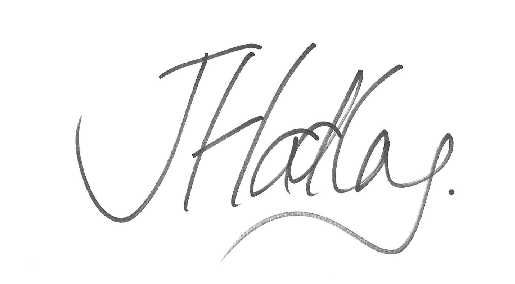 James HadleyHeadteacher